                      ПРОЕКТ                                                                                       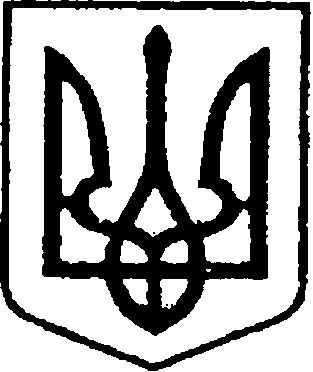 УКРАЇНАЧЕРНІГІВСЬКА ОБЛАСТЬН І Ж И Н С Ь К А    М І С Ь К А    Р А Д АВ И К О Н А В Ч И Й    К О М І Т Е ТР І Ш Е Н Н Явід    травня 2019 року  	           м. Ніжин		                         № Про фінансування заходів міської програми «Молодь Ніжина» на період до 2020 року, затвердженої рішенням Ніжинської міської ради від 16.01.2019 року № 6-50/2019 «Про затвердження бюджетних програм місцевого значення на 2019 рік»Відповідно до статей 40, 42, 53, 59, 73 Закону України «Про місцеве самоврядування в Україні», Регламенту виконавчого комітету Ніжинської міської ради Чернігівської області VII скликання, затвердженого рішенням виконавчого комітету Ніжинської міської ради Чернігівської області VII скликання від 11.08.2016 р. № 220, рішення Ніжинської міської ради від 28.08.2018 р. № 2-42/2018 «Про внесення змін до Міської програми «Молодь Ніжина» на період до 2020 року, затвердженої рішенням Ніжинської міської ради від 16.01.2019 року № 6-50/2019 «Про затвердження бюджетних програм місцевого значення на 2019 рік», з метою заохочення талановитої молоді м. Ніжина, виконавчий комітет Ніжинської міської ради вирішив:Нагородити Глущенка Олександра, учня I курсу математичного класу Ніжинського ліцею при НДУ імені М. Гоголя, переможця та призера міських, обласних та всеукраїнських олімпіад: I місце – фізика, астрономія; III місце – математика, географія (міські); I місце – астрономія; II місце – фізика (обласні); III місце – астрономія (всеукраїнський етап) та Радченка Олександра, учня  I курс математичного класу Ніжинського ліцею при НДУ імені М. Гоголя, вихованець Станції юних техніків (педагог-наставник – Денис Приданніков), який 2018 році виборов “золото” на Чемпіонаті світу з ракетомодельного спорту, у 2019-му – “бронзу”на “Finefly Іnternational Rocket Event”; два перших, друге та третє місця на чемпіонаті України, п’ять перших місць та два третіх місця в обласних змаганнях минулого року. цінними подарунками (планшети).Фінансовому управлінню Ніжинської міської ради профінансувати придбання матеріально-технічних засобів (2 планшети) для нагородження талановитої молоді м. Ніжина за рахунок коштів фінансового забезпечення заходів міської програми «Молодь Ніжина» на період до 2020 року, затвердженої рішенням Ніжинської міської ради від 16.01.2019 року № 6-50/2019 «Про затвердження бюджетних програм місцевого значення на 2019 рік»,  КПКВ (0213131), КЕКВ (2210) (додаток 1).Відділу у справах сім’ї та молоді виконавчого комітету Ніжинської міської ради (Лисенко А. В.) забезпечити оприлюднення цього рішення протягом п’яти робочих днів з дати його прийняття на офіційному сайті Ніжинської міської ради.Контроль за виконанням даного рішення покласти на заступника міського голови з питань діяльності виконавчих органів ради Алєксєєнка І. В.МІСЬКИЙ ГОЛОВА                                                                         А. ЛІННИКВізують:Т. в. о. начальника відділу у справах сім’ї та молоді                                                       А. В. ЛисенкоЗаступник міського голови з питань діяльності виконавчих органів ради                                   І. В.АлєксєєнкоНачальник фінансового управління                                     Л.В. Писаренко Начальник  відділу юридично-кадровогозабезпечення                                                                            В.О.  ЛегаКеруючий справами виконавчого комітету Ніжинської міської ради                                                   С. О. КолесникПОГОДЖУЮЗаступник міського головиз питань діяльності виконавчих органів ради                                                                          ____________І. В. АлєксєєнкоПОЯСНЮВАЛЬНА ЗАПИСКАдо проекту рішення «Про фінансування заходів міської програми «Молодь Ніжина» на період до 2020 року, затвердженої рішенням Ніжинської міської ради від 16.01.2019 року № 6-50/2019 «Про затвердження бюджетних програм місцевого значення на 2019 рік»Відповідно до Регламенту роботи виконавчого комітету Ніжинської міської ради відділ у справах сім’ї та молоді виконавчого комітету Ніжинської міської ради виносить на розгляд виконавчого комітету проект рішення «Про фінансування заходів міської програми «Молодь Ніжина» на період до 2020 року, затвердженої рішенням Ніжинської міської ради від 16.01.2019 року № 6-50/2019 «Про затвердження бюджетних програм місцевого значення на 2019 рік».Обґрунтування необхідності прийняття акта.Проект рішення виконавчого комітету Ніжинської міської ради «Про фінансування заходів міської програми «Молодь Ніжина» на період до 2020 року, затвердженої рішенням Ніжинської міської ради від 16.01.2019 року № 6-50/2019 «Про затвердження бюджетних програм місцевого значення на 2019 рік», що виноситься на розгляд виконавчого комітету Ніжинської міської ради Чернігівської області VII скликання, розроблений для нагородження молоді за досягнення  у сфері науки, спорту, мистецтва та інших галузях, спонукання їх до подальшого розвитку та удосконалення їх здібностей (нагородження матеріально-технічними засобами в т. ч. комп’ютерною технікою).Загальна характеристика і основні положення проекту.Проект складається з законодавчого обґрунтування та 4 розділів.Обґрунтування містить посилання на статті 40, 42, 53, 59 Закону України «Про місцеве самоврядування в Україні», згідно яких рішення набуває сили.Розділ 1. Дає можливість профінансувати  придбання матеріально-технічних засобів (ноутбуку) для нагородження талановитої молоді м. Ніжина за рахунок коштів фінансового забезпечення заходів міської програми «Молодь Ніжина» на період до 2020 року, затвердженої рішенням Ніжинської міської ради від 16.01.2019 року № 6-50/2019 «Про затвердження бюджетних програм місцевого значення на 2019 рік» КПКВ (0213131), КЕКВ (2210) (додаток 1).Розділ 2. Визначає термін оприлюднення даного рішення на офіційному сайті Ніжинської міської ради.Розділ 3. Визначає необхідність виділення коштів на покриття витрат грошової винагороди за рахунок коштів фінансового забезпечення заходів міської програми «Молодь Ніжина» на період до 2020.Розділ 4. Визначає на кого покладено контроль за виконання рішення.Стан нормативно-правової бази у даній сфері правового регулювання.Закон України «Про сприяння соціальному становленню та розвитку молоді в Україні» від 05.02.1993 № 2998-XII.Фінансово-економічне обґрунтування.Реалізація зазначеного проекту потребує додаткових фінансових витрат з міського бюджету.Прогноз соціально-економічних та інших наслідків прийняття акту.Прийняття даного проекту рішення дозволить нагородити Марченко Богдану Олександрівну за визначне досягнення у галузі вокальної творчості.Інформація, яку містить проект рішення «Про фінансування заходів міської програми «Молодь Ніжина» на період до 2020 року, затвердженої рішенням Ніжинської міської ради від 16.01.2019 року № 6-50/2019 «Про затвердження бюджетних програм місцевого значення на 2019 рік» не відноситься до конфіденційної та підлягає оприлюдненню на офіційному сайті Ніжинської міської ради згідно чинного законодавства.Доповідати проект на засіданні буде т. в. о. начальника відділу у справах сім’ї та молоді виконавчого комітету Ніжинської міської ради Лисенко Анна Віталіївна.Т. в. о. начальника відділу у справах сім’ї та молоді                                                                           А. В. Лисенко виконавчого комітету Ніжинської міської радиДодаток 1до рішення виконавчого комітету Ніжинської міської радивід    травня  2019 року № Кошторисна нагородження учнів, студентів за отримання призових місць в  олімпіадах, конкурсах, за визначні досягнення у різних галузях(в рамках міської програми «Молодь Ніжина» на період до 2020 року, розділ IX, п. 9.1. Нагородження учнів, студентів за отримання призових місць в  олімпіадах, конкурсах, за визначні досягнення у різних галузях)КП КВК 0213131 КЕКВ 2210 Всього: у сумі 8769 грн. 52 коп. (вісім тисяч сімсот шістдесят дев’ять грн. 52 коп.)Заступник міського голови                                                   з питань діяльностівиконавчих органів ради                                                              І. В.Алєксєєнко№Види витрат               КількістьЦінаСума1.Планшет23750,007500,002.Податок2594,161188,323.Військовий збір240,6081,20Всього28769,52